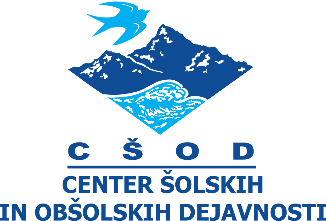 VELIKONOČNA GNEZDAPotrebuješ:Postopek:Pripravila: Uršula Kavalar Pobegajlo, CŠOD DC Čopova hiša1 kg mehke moke1 kocko kvasa1 čajno žličko sladkorja2 čajni žlički soli500 ml toplega mleka100 g stopljenega masla1 stepeno jajcepirhe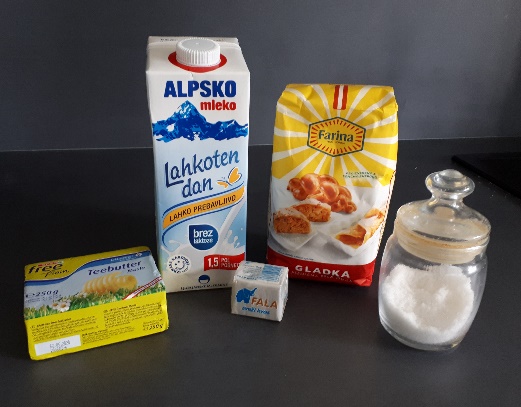 iz sladkorja, žličke moke , kvasa in malo toplega mleka narediš kvasec in počakaš, da začne vzhajativ skledo natreseš moko, na sredini narediš jamico in vanjo zliješ kvasecdodaš preostanek toplega mleka in stopljeno masloob robu moke posuješ sol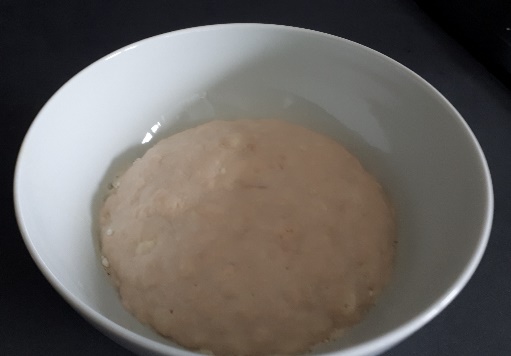 zgneteš mehko testo (če je preveč lepljivo, dodaš še malo moke; če je pretrdo, dodaš še malo toplega mleka ali vode)testo daš v pomokano skledo in  pustiš da vzhaja na dvakratno količino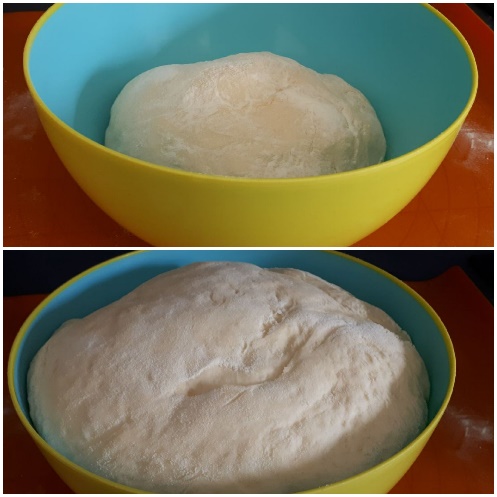 testo še enkrat pregneteš in ga razdeliš na manjše koščkeoblikuješ svaljkeiz treh svaljkov spleteš kito in jo na robu združiš v obroč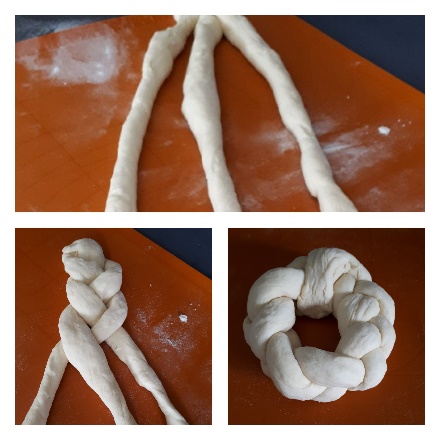 na sredino vstaviš pobarvano jajce (barvaj z naravnimi barvami)pustiš še enkrat na kratko vzhajatipremažeš s stepenim jajcem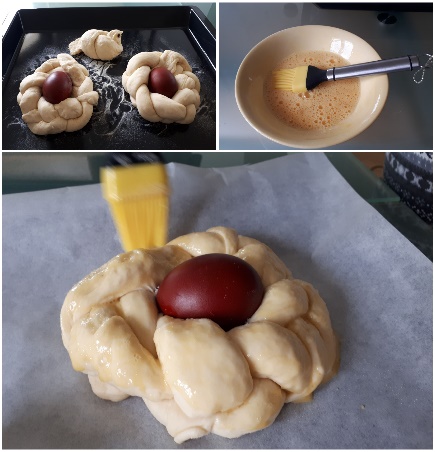 pečico segreješ na 180na dno pečice postaviš manjši pekač z malo vodegnezda pečeš na srednji višini približno 20 do 25 minutDOBER TEK!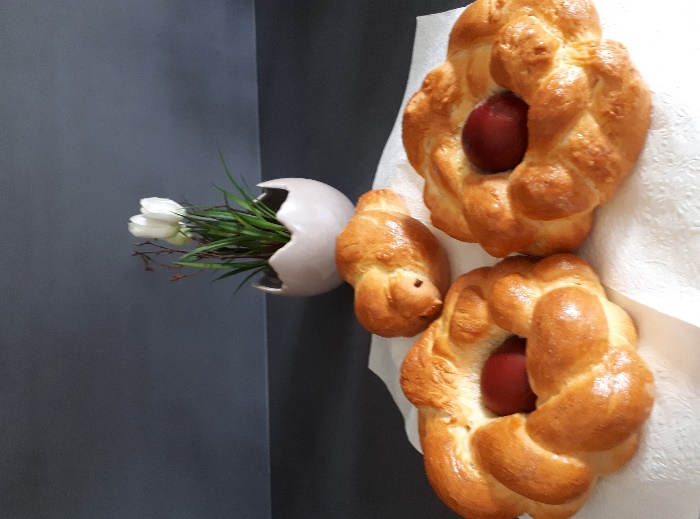 